МЫ  ИЗУЧАЕМ  ТЕМУ:   «Деревья»Консультация  для  родителей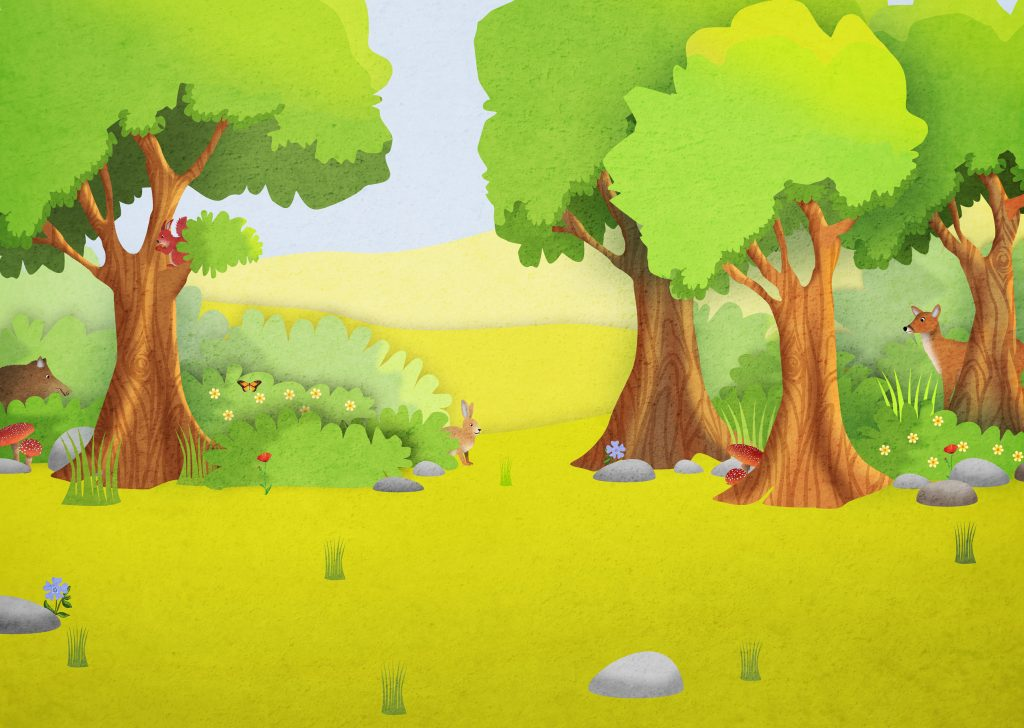 1. Покажите ребенку на прогулке разные виды деревьев, отметьте особенности строения (ствол, ветви, листья (иглы), плоды и т.д.). Закрепите в словаре обобщающее понятие «деревья».2. Словесная игра «Есть – нет».Пень – нет пня.Дерево — …Иголка — …Корень — …Сосна — …Клен — …Лист — …Хвоя - …Ствол – …3. Дидактическая игра «Посчитай».Одна береза, две…, три…, четыре…, пять …Один пень, два…, три…, четыре…, пять…Одно дерево, два…, три…, четыре…, пять…
4. Дидактическая игра «Какая ветка?У березы ветка – березовая.У осины – …У дуба — ….У ели — …У сосны — …У клена — …5. Дидактическая игра «Назови ласково»Лист — листик, листочек,Ветка — веточка,Шишка — шишечка,                              Береза — березка,Тополь — тополек,                                Рябина — рябинка,Ёлка — ёлочка. И т.д.                                 